Vadovaudamasi Lietuvos Respublikos vietos savivaldos įstatymo 16 straipsnio 4 dalimi, 18 straipsnio 1 dalimi, Pagėgių savivaldybės tarybos veiklos reglamento, patvirtinto Pagėgių savivaldybės tarybos 2017 m. spalio 2 d. sprendimu Nr. T-144 „Dėl Pagėgių savivaldybės tarybos veiklos reglamento patvirtinimo“, 81 punktu, Pagėgių savivaldybės taryba n u s p r e n d ž i a:Deleguoti į Vietos veiklos grupę „Pagėgių kraštas“ kolegialų valdymo organą atstovauti vietos valdžios sektorių:                1.1.			;                1.2.			;1.3.			. Pripažinti netekusiais galios:2.1. Pagėgių savivaldybės tarybos 2018 m. gegužės 22 d. sprendimą Nr. T-84 „Dėl atstovų delegavimo į vietos veiklos grupę „Pagėgių kraštas“ kolegialių valdymo organą“;2.2. Pagėgių savivaldybės tarybos 2018 m. gruodžio 20 d. sprendimą Nr. T-174 „Dėl Pagėgių savivaldybės tarybos 2018 m. gegužės 22 d. sprendimo Nr. T-84 „Dėl atstovų delegavimo į vietos veiklos grupę „Pagėgių kraštas“ kolegialių valdymo organą“ pakeitimo“.Sprendimą paskelbti Pagėgių savivaldybės interneto svetainėje www.pagegiai.lt.Šis sprendimas gali būti skundžiamas Lietuvos administracinių ginčų komisijos Klaipėdos apygardos skyriui (H.Manto g. 37, 92236 Klaipėda) Lietuvos Respublikos ikiteisminio administracinių ginčų nagrinėjimo tvarkos įstatymo nustatyta tvarka arba Regionų apygardos administracinio teismo Klaipėdos rūmams (Galinio Pylimo g. 9, 91230 Klaipėda) Lietuvos Respublikos administracinių bylų teisenos įstatymo nustatyta tvarka per 1 (vieną) mėnesį nuo sprendimo paskelbimo dienos.SUDERINTA: Lumpėnų seniūnijos seniūnė,einanti administracijos direktoriaus pareigas		               Danguolė Mikelienė  Dokumentų valdymo ir teisės skyriausvyriausiasis specialistas				                Valdas VytuvisParengė Dalia Šėperienė,Dokumentų valdymo ir teisės skyriaus vedėjaVadovaudamasi Lietuvos Respublikos vietos savivaldos įstatymo 16 straipsnio 4 dalimi, Pagėgių savivaldybės tarybos veiklos reglamento, patvirtinto Pagėgių savivaldybės tarybos 2017 m. spalio 2 d. sprendimu Nr. T-144 „Dėl Pagėgių savivaldybės tarybos veiklos reglamento patvirtinimo“, 81 punktu, Pagėgių savivaldybės taryba n u s p r e n d ž i a:Deleguoti į Vietos veiklos grupę „Pagėgių kraštas“ kolegialų valdymo organą atstovauti vietos valdžios sektorių:                1.1. Dainorą Butvydienę, Pagėgių savivaldybės administracijos direktorę;                1.2. Ritą Vidraitę, Pagėgių savivaldybės mero patarėją;1.3. Gražiną Jankauskienę, Pagėgių savivaldybės tarybos narę.Sprendimą paskelbti Pagėgių savivaldybės interneto svetainėje www.pagegiai.lt.Šis sprendimas gali būti skundžiamas Lietuvos administracinių ginčų komisijos Klaipėdos apygardos skyriui (H.Manto g. 37, 92236 Klaipėda) Lietuvos Respublikos ikiteisminio administracinių ginčų nagrinėjimo tvarkos įstatymo nustatyta tvarka arba Regionų apygardos administracinio teismo Klaipėdos rūmams (Galinio Pylimo g. 9, 91230 Klaipėda) Lietuvos Respublikos administracinių bylų teisenos įstatymo nustatyta tvarka per 1 (vieną) mėnesį nuo sprendimo paskelbimo dienos.Savivaldybės meras 				Virginijus KomskisVadovaudamasi Lietuvos Respublikos vietos savivaldos įstatymo 18 straipsnio 1 dalimi, Pagėgių savivaldybės taryba  n u s p r e n d ž i a:Pakeisti Pagėgių savivaldybės tarybos 2018 m. gegužės 22 d. sprendimo Nr. T-84 „Dėl atstovų delegavimo į Vietos veiklos grupę „Pagėgių kraštas“ kolegialų valdymo organą“ 1.1 papunktį ir jį išdėstyti taip:„1.1.  Ligitą Kazlauskienę, Pagėgių savivaldybės tarybos narę;“.Sprendimą paskelbti Pagėgių savivaldybės interneto svetainėje www.pagegiai.lt.Šis sprendimas gali būti skundžiamas Lietuvos administracinių ginčų komisijos Klaipėdos apygardos skyriui (H.Manto g. 37, 92236 Klaipėda) Lietuvos Respublikos ikiteisminio administracinių ginčų nagrinėjimo tvarkos įstatymo nustatyta tvarka arba Regionų apygardos administracinio teismo Klaipėdos rūmams (Galinio Pylimo g. 9, 91230 Klaipėda) Lietuvos Respublikos administracinių bylų teisenos įstatymo nustatyta tvarka per 1 (vieną) mėnesį nuo sprendimo paskelbimo dienos.Savivaldybės meras				   Virginijus Komskis				Pagėgių savivaldybės tarybos  veiklos reglamento  2 priedasPAGĖGIŲ SAVIVALDYBĖS TARYBOS SPRENDIMO PROJEKTO„Dėl ATSTOVŲ DELEGAVIMO Į VIETOS VEIKLOS GRUPĘ „PAGĖGIŲ KRAŠTAS“ KOLEGIALŲ VALDYMO ORGANĄ“AIŠKINAMASIS RAŠTAS2019-04-24Parengto projekto tikslai ir uždaviniai	Sprendimo projekto tikslas deleguoti atstovus į Vietos veiklos grupę „Pagėgių kraštas“ kolegialų valdymo organus atstovauti Pagėgių savivaldybės interesusKaip šiuo metu yra sureguliuoti projekte aptarti klausimaiSprendimo projektas parengtas vadovaujantis Lietuvos Respublikos vietos savivaldos įstatymo 16 straipsnio 4 dalimi, 18 straipsnio 1 dalimi, Pagėgių savivaldybės tarybos veiklos reglamentu, patvirtintu Pagėgių savivaldybės tarybos 2017 m. spalio 2 d. sprendimu Nr. T-144 „Dėl Pagėgių savivaldybės tarybos veiklos reglamento patvirtinimo“ 81 punktu“.Kokių teigiamų rezultatų laukiama.Šiuo Tarybos sprendimu bus deleguoti atstovai į Vietos veiklos grupę „Pagėgių kraštas“ kolegialų valdymo organus atstovauti Pagėgių savivaldybės interesus.  Galimos neigiamos priimto projekto pasekmės ir kokių priemonių reikėtų imtis, kad tokių pasekmių būtų išvengta.Neigiamų pasekmių nenumatyta.Kokius galiojančius aktus (tarybos, mero, Savivaldybės administracijos direktoriaus) reikėtų pakeisti ir panaikinti, priėmus sprendimą pagal teikiamą projektą.      Nereikės panaikinti.Jeigu priimtam sprendimui reikės kito tarybos sprendimo, mero potvarkio ar administracijos direktoriaus įsakymo, kas ir kada juos turėtų parengti.Nereikės priimti kito spendimo priimtam sprendimui.Ar reikalinga atlikti sprendimo projekto antikorupcinį vertinimąŠis sprendimas antikorupciniu požiūriu nevertinamas.Sprendimo vykdytojai ir įvykdymo terminai, lėšų, reikalingų sprendimui įgyvendinti, poreikis (jeigu tai numatoma – derinti su Finansų skyriumi)Sprendimo vykdytojas – Dokumentų valdymo ir teisės skyrius. Savivaldybės biudžeto lėšų teikiamam sprendimui įgyvendinti nereikės. Projekto rengimo metu gauti specialistų vertinimai ir išvados, ekonominiai apskaičiavimai (sąmatos) ir konkretūs finansavimo šaltiniaiNeigiamų specialistų vertinimų ir išvadų negauta.  Projekto rengėjas ar rengėjų grupė.Bendrojo ir juridinio skyriaus vedėja, tel. 70 401, el. p. d.seperiene@pagegiai.lt .Kiti, rengėjo nuomone, reikalingi pagrindimai ir paaiškinimai.Nėra kitų rengėjo pagrindimų ir paaiškinimų.Dokumentų valdymo ir teisės skyriaus vedėja			Dalia Šėperienė                                                                                               Projektas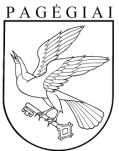 PAGĖGIŲ SAVIVALDYBĖS TARYBAsprendimasDėl ATSTOVŲ DELEGAVIMO Į VIETOS VEIKLOS GRUPĘ „PAGĖGIŲ KRAŠTAS“ KOLEGIALŲ VALDYMO ORGANĄ2019 m. balandžio 24 d. Nr. T1-72PagėgiaiPAGĖGIŲ SAVIVALDYBĖS TARYBAsprendimasDėl ATSTOVŲ DELEGAVIMO Į VIETOS VEIKLOS GRUPĘ „PAGĖGIŲ KRAŠTAS“ KOLEGIALŲ VALDYMO ORGANĄ2018 m. gegužės 22 d. Nr. T-84PagėgiaiPAGĖGIŲ SAVIVALDYBĖS TARYBAsprendimasDĖL PAGĖGIŲ SAVIVALDYBĖS TARYBOS 2018 M. GEGUŽĖS 22 D. SPRENDIMO nR. T-84 „Dėl ATSTOVŲ DELEGAVIMO Į VIETOS VEIKLOS GRUPĘ „PAGĖGIŲ KRAŠTAS“ KOLEGIALŲ VALDYMO ORGANĄ“ PAKEITIMO 2018 m. gruodžio 20 d. Nr. T-174Pagėgiai